О внесении изменений в постановление администрации Пучежского муниципального района от 05.11.2013г. № 602-п 	В соответствии с Федеральным Законом от 29 декабря 2012 г.  №273-ФЗ «Об образовании в Российской Федерации», Указом Президента Российской Федерации от 7 мая 2012 г. № 599 «О мерах по реализации государственной политики в области образования и науки»,  руководствуясь Уставом Пучежского муниципального районап о с т а н о в л я ю : В Приложении к постановлению администрации  Пучежского муниципального района от  05. 11.2013 г. № 602-п (в действующей редакции) «Положение о  порядке приема на обучение по образовательным программам дошкольного образования в дошкольные образовательные организации   Пучежского муниципального района Ивановской области»внести изменения: В пункте 1.2. Положения из перечня документов извлечь Приказ Министерства образования и науки Российской Федерации от 27 октября 2011г. №2562 г.Москва «Об утверждении Типового положения о дошкольном образовательном учреждении»;В перечень документов внести:- Приказ  Министерства образования и науки Российской Федерации от 08.04.2014г. №293 «Об утверждении порядка приёма на обучение по образовательным программам дошкольного образования».Пункт.1.5. положения читать в следующей редакции: Прием детей в дошкольную организацию осуществляется руководителем дошкольной организации самостоятельно, в соответствии с правилами приема, разработанными на основании Приказ  Министерства образования и науки Российской Федерации от 08.04.2014г. №293 «Об утверждении порядка приёма на обучение по образовательным программам дошкольного образования».Отменить раздел 4  «Прием детей в дошкольную организацию».Раздел 5 считать разделом 4.Опубликовать настоящее постановление в Правовом вестнике Пучежского муниципального района и разместить на официальном сайте администрации Пучежского муниципального района.Настоящее постановление вступает в силу с момента подписания.Глава администрацииПучежского муниципального района 				             М.В. Мартюнин		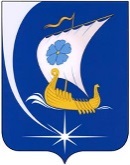 Администрация Пучежского муниципального района Ивановской областиП О С Т А Н О В Л Е Н И Е Администрация Пучежского муниципального района Ивановской областиП О С Т А Н О В Л Е Н И Е                                 от 15.01.2015                            № 13-пг.Пучежг.Пучеж